Coaching Check List: 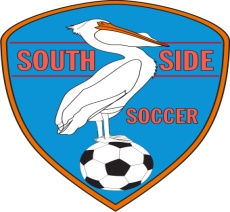 ALL COACHES use system.gotsport.com to update/complete your Red Tape: Complete the Risk Mgmt/background check (renew July every 2 years)Complete Concussion Training Course (renew Aug annually)Complete Safe Sport Training Course (renew Aug annually)These are mandatory for all coaches of all youth sports in Louisiana to complete. They will need to be in good standing before the 1st game or risk not begin insured and game forfeiture! CODE OF CONDUCT: Found online at www.southsideyouthsoccer.com/conduct. Review it and adhere to it. ROSTER: Make sure all of the returning players you are expecting are listed. Contact Jaime Gagnon at jme.ssys81@gmail.com.CALL PARENTS on your team roster by DATE:			Tell them the days, time, and place of your practices this season. Take their requests into consideration.Tell them how you plan on getting in touch with them for practice or game cancellations (by phone, by text, by email, by app like Team Snap). Make sure you have their best contact information.Find a parent to be an assistant coach to be at games/practices if things come up for you.Ask parents if they would like to volunteer a couple of man hours to help out under the tent on a game day. See VOLUNTEERS.Ask parents if their company could sponsor your team this season. See TEAM SPONSOR.Tell parents about where to get their game day jerseys and the color socks to buy. See UNIFORMS.Make sure they bring the proper equipment to practices:Shin guards and Cleats (or tennis shoes)Water bottle (important this season due to COVID that they do not share water bottles)Soccer ball of the appropriate size. See SSYS GAME RULES (online).Direct parents to the Parent Info & FAQs online at https://www.southsideyouthsoccer.com/faq for any other questions.BOOK PRACTICES: may begin now. YSC, Foster Park, SJP, and LHC/SSYS Fields are reserved online through signupgenius.com. (Registration will be through a separate email with a link.) Booked practices slots are effective starting immediately. Practices can be held at any public park or school (with permission from the principal) on a first come, first served basis. Coaches who practice at a location other than SJP, SSYS, Foster, or YSC must contact Brian Martinez at brianmartinez2799@gmail.com and fill out an insurance form.At YSC, we have been given THREE 11v11 soccer fields to play on. The other THREE are for LYSA use. To get to our soccer fields, park on the Détente Road entrances by the large wooden bridge. Cross over the bridge, go through the concession stand tunnel, and take a right. Our fields are the three on the right side of the entrance.At SSYS, you need to park by pulling all the way in and up to the barrier. No part of your vehicle should be in the road. No parallel parking.HELP FOR COACHES:FREE COACHING CLINIC for new coaches. Be dressed to play and bring a soccer ball.U4-U6; YSC #3 DATE & TIME:_________________________________U7-up; YSC #3 DATE & TIME:_________________________________You will be signed up for Soccer 101 emails by SSYS Staff. Emails come weekly on Sundays.CLEAT SWAP (**There will be no cleat swap this season due to Covid)How it works: CLEAN your gently used, outgrown cleats, TIE the laces together, and LABEL with size (masking tape on the bottom is preferable).DROP OFF your cleats:At Youngsville Sports Complex: DATE & TIME: _________________________________At St. Julien Park in Broussard: DATE & TIME: _________________________________TAKE HOME a “new to you” pair of cleats from the Youngsville Sports Complex Field #3       DATE & TIME:_________________________________*Players do not need to donate a pair to pick up a pair.PARK RULES: **Youngsville Sports Complex and St. Julien Park in Broussard rules: (Please share these with your parents, grandparents, etc.)You are not allowed to bring ANY food or drink into the park including snack for after the game. Repeated non-compliance will result in the elimination of Southside’s ability to use the complexes. You may bring water bottles to the parks; St. Julien Park does not provide soccer players with water coolers on the benches.Any time the Thor Guard Lightning Prediction System predicts lightning, an alarm will sound once for 15 seconds. At that time all games are suspended and you must immediately seek a safe shelter. Police will not allow you to stay on the fields and they will ask you to return to your vehicle to wait. Activities may resume after you hear three 5-second blasts of the horn. SCHEDULES: will be online at www.southsideyouthsoccer.com/schedules/ soon. Do not print out schedules as they may be subject to change. Check the night before a game online to verify that you will be going to the right field/complex.NO RESCHEDULES FOR GAMES. For U7-U14 games, the schedule cannot be changed or requested to be changed by a coach or SSYS member. The schedule will remain as it is unless there is a club issue (referee shortage, double-booked field, weather event).For U4-U6 games, you may ask the opposing coach to switch to a different day/time if it is convenient for both of you and you have contacted Jaime at jme.ssys81@gmail.com at least 48 hours in advance of the change.TEAM NAME: If you would like your team name changed on the schedule, please email Jaime Gagnon at jme.ssys81@gamil.com with your updated team name.TEAM SPONSOR: Each team must find someone who can donate $150 (U4-U6 teams)/$200 (U7 and older teams) to South Side Youth Soccer on behalf of your team. (There are other options for sponsors who want to see their names and/or logos posted up at the field; these types of sponsorships will count as your Team Sponsorship as well.) The money will go toward field upkeep, coach supplies, as well as our increased refereeing fees and is mandatory for each team. Please contact Brian Martinez with questions: brianmartinez2799@gmail.com UNIFORMS: Uniforms shall be picked up and paid for directly at Third Coast Soccer (3501 Amb. Caffery). Each player will need to purchase a home and away jersey which will be good for 2 years (Fall 2020, Spring 2021, Fall 2021, and Spring 2022.) Each player will also need black soccer shorts and white soccer socks. (*Exception for teams who choose another soccer color for their entire team to wear.) Please contact Ricky Calais with questions: calaisricky@hotmail.com. VOLUNTEERS: We need volunteer parents as game day runners under the tent on Saturdays at both parks. Duties involve finding sponsorship signs coaches, running goalie shirts out to the fields when needed, contacting the concession stand for more bench water or First-Aid, and directing spectators to their correct field. Contact Brian Martinez at brianmartinez2799@gmail.com to sign up for a 2-3 hour time slot.In the Spring, we have ALL-STAR GamesU8-U12 age groups only. Practices & Games are the week after the last game. Times TBD.In the Fall, we host a Halloween Havoc TournamentU4-U8 age groups play one jamboree game. This game is on your game schedule for the season.U9-U14 age groups play ~3 games over the Halloween weekend. These games are not on the game schedule for the season, but make sure your parents know that you will play this weekend. (Don’t schedule vacation or birthday parties the weekend of Halloween.)YOUR GAME DAY RESPONSIBILITIES: Have players show up to the games a few minutes early for pre-game warm ups.Put out your sponsor’s sign and bring it back to the tent after your game.Introduce yourself to the game official and the opposing teams’ coach.Make sure you are on the same page as the referee with the rules. How will “bad” throw-ins be handled? Will I be able to use free-substitution (You should be able to)? Do you understand the build-out line? Prevent confusion during game time.Due to Covid, parents of your team will sit on your sideline. The opposing team and their parents should sit opposite your team. This is to help with social distancing. Cones should be set 5 yards from each side of your bench to designate the coaches area.Conduct yourself in a manner worthy of a role model because that is what you are to these players. Speak to the referees civilly. Don’t let the players hear you cursing. Coach and encourage your team during the game. Inform on and inforce rules with your players: uniform and other game play rules. Only U4-U6 coaches are allowed to blow whistles during game time. U7-U16 coaches DO NOT try and officiate the game from the sideline!! If you would like to officiate, please call the SSYS Office.Respect weaker teams. Don’t allow your best players to run up the scores.For U4-U6 teams, consider pulling your players into a corner at kickoff and allowing the weaker team an opportunity to run down the field a bit before allowing your team to attack. All players should have the opportunity to score during games. We do not keep score at this age and it’s a thrill for ANY player to get a goal. What an ego boost!!For U7-U14 teams, we have an updated sportsmanship rule. Only a goal differential of no more than 5 goals will be kept officially on gotsoccer.com. (A 8-1 score will be recorded as 6-1.) Here are some options if you find yourself in a place where the score difference is 5 or more goals:Make your team stronger by allowing weaker players a chance on offense.Tell players who have scored that they can’t cross the mid-line.Play one player (or 2 players) shorter than the other team.Make up rules for your team like you can only shoot on the goal if the ball is volleyed in the air or passed 6 times without being touched by the other team.Once a game has an 8 goal differential, any additional goals scored by the winning team will not count, and the game will restart with the defensive team taking a goal kick. Verify this new rule with your referee BEFORE the game begins.Coaches and players must clean their bench area before leaving the sideline.Have fun!!!If you have any questions or concerns through the season, please send emails to your age group coordinator:U4-U6	Brian Martinez at  brianmartinez2799@gmail.comU7-U8	Jarrod Serrette at jserrette@sfbcic.com U9+   	CJ Murison at cmurison@dynamojuniors.com Or by contacting the office: 337-453-2038 or Brian Martinez at brianmartinez2799@gmail.com Have a great season!